بسمه تعالی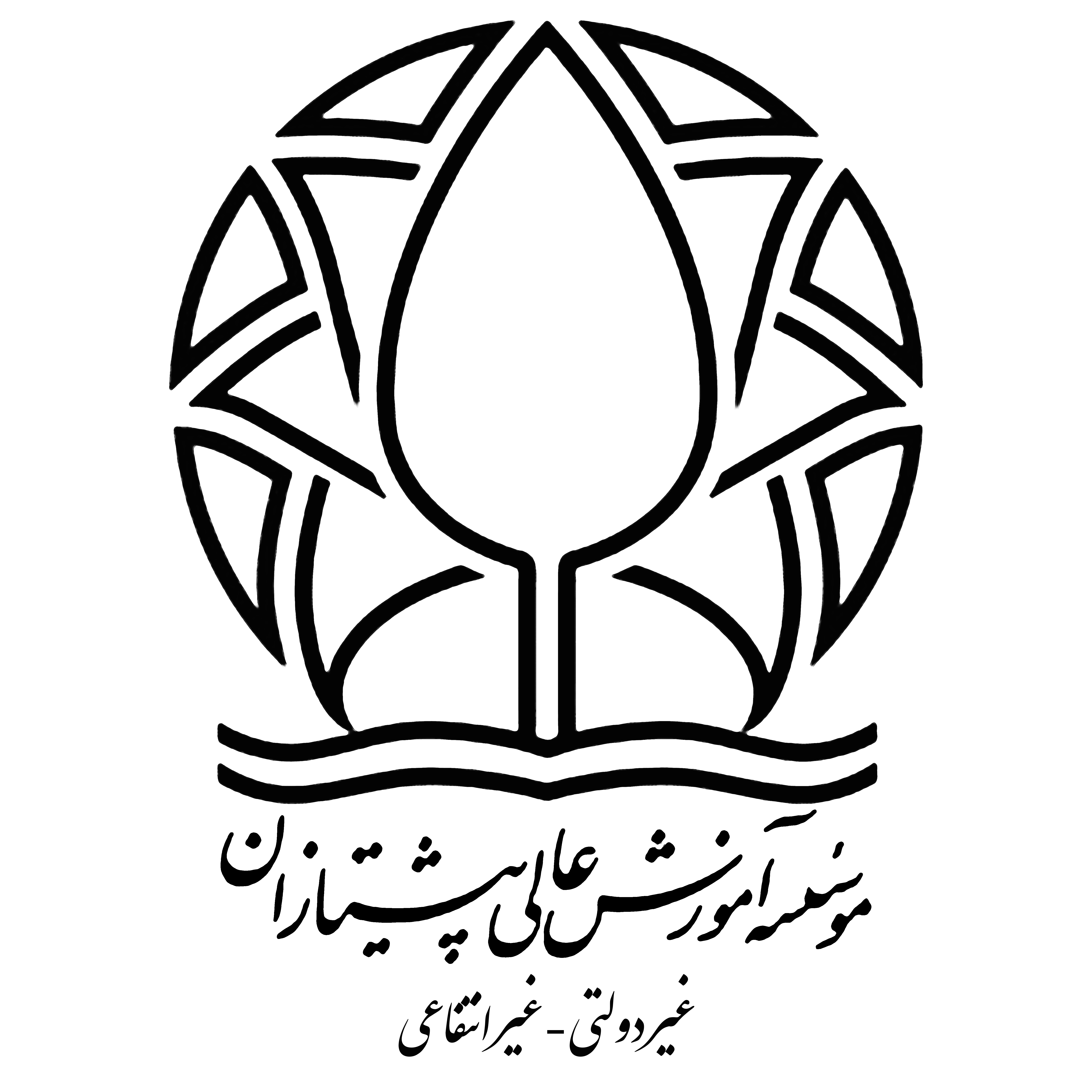 موسسه آموزش عالی پیشتازانطرح درسبسمه تعالیموسسه آموزش عالی پیشتازانطرح درسبسمه تعالیموسسه آموزش عالی پیشتازانطرح درسبسمه تعالیموسسه آموزش عالی پیشتازانطرح درسبسمه تعالیموسسه آموزش عالی پیشتازانطرح درسبسمه تعالیموسسه آموزش عالی پیشتازانطرح درسبسمه تعالیموسسه آموزش عالی پیشتازانطرح درسبسمه تعالیموسسه آموزش عالی پیشتازانطرح درسبسمه تعالیموسسه آموزش عالی پیشتازانطرح درسبسمه تعالیموسسه آموزش عالی پیشتازانطرح درسبسمه تعالیموسسه آموزش عالی پیشتازانطرح درسبسمه تعالیموسسه آموزش عالی پیشتازانطرح درسبسمه تعالیموسسه آموزش عالی پیشتازانطرح درسمشخصات درس و مدرسمشخصات درس و مدرسمشخصات درس و مدرسمشخصات درس و مدرسمشخصات درس و مدرسمشخصات درس و مدرسمشخصات درس و مدرسمشخصات درس و مدرسمشخصات درس و مدرسمشخصات درس و مدرسمشخصات درس و مدرسمشخصات درس و مدرسمشخصات درس و مدرسعنوان درس (انگلیسی)عنوان درس (انگلیسی)عنوان درس ( فارسی)عنوان درس ( فارسی)عنوان درس ( فارسی)تاریخ تنظیم تاریخ تنظیم تعداد واحدنوع درسنوع درسنوع درسنوع درسگروه درسگروه درسپست الکترونیکیپست الکترونیکینام و نام خانوادگی مدرسنام و نام خانوادگی مدرسنام و نام خانوادگی مدرسلینک گروه واتس اپلینک گروه واتس اپلینک گروه واتس اپلینک گروه واتس اپلینک گروه واتس اپلینک گروه واتس اپلینک گروه واتس اپلینک گروه واتس اپاهداف کلی درساهداف کلی درساهداف کلی درساهداف کلی درساهداف کلی درساهداف کلی درساهداف کلی درساهداف کلی درساهداف کلی درساهداف کلی درساهداف کلی درساهداف کلی درساهداف کلی درسسرفصل دروسسرفصل دروسسرفصل دروسسرفصل دروسسرفصل دروسسرفصل دروسسرفصل دروسسرفصل دروسسرفصل دروسسرفصل دروسسرفصل دروسسرفصل دروسسرفصل دروسمنابعمنابعمنابعمنابعمنابعمنابعمنابعمنابعمنابعمنابعمنابعمنابعمنابعتجهیزات درسیتجهیزات درسیتجهیزات درسیتجهیزات درسیتجهیزات درسیتجهیزات درسیتجهیزات درسیتجهیزات درسیتجهیزات درسیتجهیزات درسیتجهیزات درسیتجهیزات درسیتجهیزات درسیتجهیزات نرم افزاریتجهیزات نرم افزاریتجهیزات نرم افزاریتجهیزات سخت افزاریتجهیزات سخت افزاریتجهیزات سخت افزاریتجهیزات سخت افزاریتجهیزات سخت افزاریشیوه ارزیابی دانشجویان شیوه ارزیابی دانشجویان شیوه ارزیابی دانشجویان شیوه ارزیابی دانشجویان شیوه ارزیابی دانشجویان شیوه ارزیابی دانشجویان شیوه ارزیابی دانشجویان شیوه ارزیابی دانشجویان شیوه ارزیابی دانشجویان شیوه ارزیابی دانشجویان شیوه ارزیابی دانشجویان شیوه ارزیابی دانشجویان شیوه ارزیابی دانشجویان توضیحات تکمیلیتوضیحات تکمیلیتوضیحات تکمیلیتوضیحات تکمیلیتوضیحات تکمیلیتوضیحات تکمیلیتوضیحات تکمیلیانتخاب انتخاب نوع ارزیابینوع ارزیابینوع ارزیابیردیفاستاد و دانشجویان می توانند از طریق سامانه آموزش مجازی آنلاین در جلسه امتحان شفاهی شرکت نمایند.استاد و دانشجویان می توانند از طریق سامانه آموزش مجازی آنلاین در جلسه امتحان شفاهی شرکت نمایند.استاد و دانشجویان می توانند از طریق سامانه آموزش مجازی آنلاین در جلسه امتحان شفاهی شرکت نمایند.استاد و دانشجویان می توانند از طریق سامانه آموزش مجازی آنلاین در جلسه امتحان شفاهی شرکت نمایند.استاد و دانشجویان می توانند از طریق سامانه آموزش مجازی آنلاین در جلسه امتحان شفاهی شرکت نمایند.استاد و دانشجویان می توانند از طریق سامانه آموزش مجازی آنلاین در جلسه امتحان شفاهی شرکت نمایند.استاد و دانشجویان می توانند از طریق سامانه آموزش مجازی آنلاین در جلسه امتحان شفاهی شرکت نمایند.امتحان شفاهی آنلاینامتحان شفاهی آنلاینامتحان شفاهی آنلاین1در صورت صدور مجوز از ستاد ملی مبارزه با کرونا و رضایت کلیه دانشجویان یک درس و امکان حضور ان ها در جلسه و با رعایت کلیه پروتکل های بهداشتی (رعایت فاصله اجتماعی، استفاده از ماسک و ....) برگزاری آزمون پایان ترم به صورت حضوری امکان پذیر می باشد.در صورت صدور مجوز از ستاد ملی مبارزه با کرونا و رضایت کلیه دانشجویان یک درس و امکان حضور ان ها در جلسه و با رعایت کلیه پروتکل های بهداشتی (رعایت فاصله اجتماعی، استفاده از ماسک و ....) برگزاری آزمون پایان ترم به صورت حضوری امکان پذیر می باشد.در صورت صدور مجوز از ستاد ملی مبارزه با کرونا و رضایت کلیه دانشجویان یک درس و امکان حضور ان ها در جلسه و با رعایت کلیه پروتکل های بهداشتی (رعایت فاصله اجتماعی، استفاده از ماسک و ....) برگزاری آزمون پایان ترم به صورت حضوری امکان پذیر می باشد.در صورت صدور مجوز از ستاد ملی مبارزه با کرونا و رضایت کلیه دانشجویان یک درس و امکان حضور ان ها در جلسه و با رعایت کلیه پروتکل های بهداشتی (رعایت فاصله اجتماعی، استفاده از ماسک و ....) برگزاری آزمون پایان ترم به صورت حضوری امکان پذیر می باشد.در صورت صدور مجوز از ستاد ملی مبارزه با کرونا و رضایت کلیه دانشجویان یک درس و امکان حضور ان ها در جلسه و با رعایت کلیه پروتکل های بهداشتی (رعایت فاصله اجتماعی، استفاده از ماسک و ....) برگزاری آزمون پایان ترم به صورت حضوری امکان پذیر می باشد.در صورت صدور مجوز از ستاد ملی مبارزه با کرونا و رضایت کلیه دانشجویان یک درس و امکان حضور ان ها در جلسه و با رعایت کلیه پروتکل های بهداشتی (رعایت فاصله اجتماعی، استفاده از ماسک و ....) برگزاری آزمون پایان ترم به صورت حضوری امکان پذیر می باشد.در صورت صدور مجوز از ستاد ملی مبارزه با کرونا و رضایت کلیه دانشجویان یک درس و امکان حضور ان ها در جلسه و با رعایت کلیه پروتکل های بهداشتی (رعایت فاصله اجتماعی، استفاده از ماسک و ....) برگزاری آزمون پایان ترم به صورت حضوری امکان پذیر می باشد.امتحان حضوریامتحان حضوریامتحان حضوری2تعیین پروژه های متفاوت به صورت انفرادی یا گروهی برای دانشجویان و طرح سوال از پروژه تعیین پروژه های متفاوت به صورت انفرادی یا گروهی برای دانشجویان و طرح سوال از پروژه تعیین پروژه های متفاوت به صورت انفرادی یا گروهی برای دانشجویان و طرح سوال از پروژه تعیین پروژه های متفاوت به صورت انفرادی یا گروهی برای دانشجویان و طرح سوال از پروژه تعیین پروژه های متفاوت به صورت انفرادی یا گروهی برای دانشجویان و طرح سوال از پروژه تعیین پروژه های متفاوت به صورت انفرادی یا گروهی برای دانشجویان و طرح سوال از پروژه تعیین پروژه های متفاوت به صورت انفرادی یا گروهی برای دانشجویان و طرح سوال از پروژه پروژه درسیپروژه درسیپروژه درسی3تعیین تمرین های متفاوت برای دانشجویان و طرح سوال از تمرین تعیین تمرین های متفاوت برای دانشجویان و طرح سوال از تمرین تعیین تمرین های متفاوت برای دانشجویان و طرح سوال از تمرین تعیین تمرین های متفاوت برای دانشجویان و طرح سوال از تمرین تعیین تمرین های متفاوت برای دانشجویان و طرح سوال از تمرین تعیین تمرین های متفاوت برای دانشجویان و طرح سوال از تمرین تعیین تمرین های متفاوت برای دانشجویان و طرح سوال از تمرین تمرینات درسیتمرینات درسیتمرینات درسی4اطلاع رسانی زمان ازمون و ارسال سوالات برای دانشجویان و تعیین مدت زمان جهت ارسال پاسخ برای استاداطلاع رسانی زمان ازمون و ارسال سوالات برای دانشجویان و تعیین مدت زمان جهت ارسال پاسخ برای استاداطلاع رسانی زمان ازمون و ارسال سوالات برای دانشجویان و تعیین مدت زمان جهت ارسال پاسخ برای استاداطلاع رسانی زمان ازمون و ارسال سوالات برای دانشجویان و تعیین مدت زمان جهت ارسال پاسخ برای استاداطلاع رسانی زمان ازمون و ارسال سوالات برای دانشجویان و تعیین مدت زمان جهت ارسال پاسخ برای استاداطلاع رسانی زمان ازمون و ارسال سوالات برای دانشجویان و تعیین مدت زمان جهت ارسال پاسخ برای استاداطلاع رسانی زمان ازمون و ارسال سوالات برای دانشجویان و تعیین مدت زمان جهت ارسال پاسخ برای استادسوالات کلاسیسوالات کلاسیسوالات کلاسی5تعیین تحقیق های متفاوت به صورت انفرادی یا گروهی برای دانشجویان و طرح سوال از تحقیق تعیین تحقیق های متفاوت به صورت انفرادی یا گروهی برای دانشجویان و طرح سوال از تحقیق تعیین تحقیق های متفاوت به صورت انفرادی یا گروهی برای دانشجویان و طرح سوال از تحقیق تعیین تحقیق های متفاوت به صورت انفرادی یا گروهی برای دانشجویان و طرح سوال از تحقیق تعیین تحقیق های متفاوت به صورت انفرادی یا گروهی برای دانشجویان و طرح سوال از تحقیق تعیین تحقیق های متفاوت به صورت انفرادی یا گروهی برای دانشجویان و طرح سوال از تحقیق تعیین تحقیق های متفاوت به صورت انفرادی یا گروهی برای دانشجویان و طرح سوال از تحقیق تحقیقتحقیقتحقیق7استاد و دانشجویان می توانند از طریق سامانه آموزش مجازی آنلاین در سمینار شرکت نمایند.استاد و دانشجویان می توانند از طریق سامانه آموزش مجازی آنلاین در سمینار شرکت نمایند.استاد و دانشجویان می توانند از طریق سامانه آموزش مجازی آنلاین در سمینار شرکت نمایند.استاد و دانشجویان می توانند از طریق سامانه آموزش مجازی آنلاین در سمینار شرکت نمایند.استاد و دانشجویان می توانند از طریق سامانه آموزش مجازی آنلاین در سمینار شرکت نمایند.استاد و دانشجویان می توانند از طریق سامانه آموزش مجازی آنلاین در سمینار شرکت نمایند.استاد و دانشجویان می توانند از طریق سامانه آموزش مجازی آنلاین در سمینار شرکت نمایند.سمینارسمینارسمینار8تعیین بخش های مختلف مراجع درسی یا کتاب های مرتبط با مطالب درسی به ازای هر دانشجو و اخذ خلاصه نویسی و طرح سوال از مطالب ارسالیتعیین بخش های مختلف مراجع درسی یا کتاب های مرتبط با مطالب درسی به ازای هر دانشجو و اخذ خلاصه نویسی و طرح سوال از مطالب ارسالیتعیین بخش های مختلف مراجع درسی یا کتاب های مرتبط با مطالب درسی به ازای هر دانشجو و اخذ خلاصه نویسی و طرح سوال از مطالب ارسالیتعیین بخش های مختلف مراجع درسی یا کتاب های مرتبط با مطالب درسی به ازای هر دانشجو و اخذ خلاصه نویسی و طرح سوال از مطالب ارسالیتعیین بخش های مختلف مراجع درسی یا کتاب های مرتبط با مطالب درسی به ازای هر دانشجو و اخذ خلاصه نویسی و طرح سوال از مطالب ارسالیتعیین بخش های مختلف مراجع درسی یا کتاب های مرتبط با مطالب درسی به ازای هر دانشجو و اخذ خلاصه نویسی و طرح سوال از مطالب ارسالیتعیین بخش های مختلف مراجع درسی یا کتاب های مرتبط با مطالب درسی به ازای هر دانشجو و اخذ خلاصه نویسی و طرح سوال از مطالب ارسالیخلاصه نویسی کتابخلاصه نویسی کتابخلاصه نویسی کتاب9امکان تعریف یک ازمون به صورت تستی، تشریحی و .... وجود خواهد داشت با توجه به اینکه امکان همفکری و تقلب دانشجویان در این نوع آزمون وجود خواهد داشت مدت زمان آزمون بایستی متناسب با نوع آزمون (سرعتی یا قدرتی) تعیین گردد.امکان تعریف یک ازمون به صورت تستی، تشریحی و .... وجود خواهد داشت با توجه به اینکه امکان همفکری و تقلب دانشجویان در این نوع آزمون وجود خواهد داشت مدت زمان آزمون بایستی متناسب با نوع آزمون (سرعتی یا قدرتی) تعیین گردد.امکان تعریف یک ازمون به صورت تستی، تشریحی و .... وجود خواهد داشت با توجه به اینکه امکان همفکری و تقلب دانشجویان در این نوع آزمون وجود خواهد داشت مدت زمان آزمون بایستی متناسب با نوع آزمون (سرعتی یا قدرتی) تعیین گردد.امکان تعریف یک ازمون به صورت تستی، تشریحی و .... وجود خواهد داشت با توجه به اینکه امکان همفکری و تقلب دانشجویان در این نوع آزمون وجود خواهد داشت مدت زمان آزمون بایستی متناسب با نوع آزمون (سرعتی یا قدرتی) تعیین گردد.امکان تعریف یک ازمون به صورت تستی، تشریحی و .... وجود خواهد داشت با توجه به اینکه امکان همفکری و تقلب دانشجویان در این نوع آزمون وجود خواهد داشت مدت زمان آزمون بایستی متناسب با نوع آزمون (سرعتی یا قدرتی) تعیین گردد.امکان تعریف یک ازمون به صورت تستی، تشریحی و .... وجود خواهد داشت با توجه به اینکه امکان همفکری و تقلب دانشجویان در این نوع آزمون وجود خواهد داشت مدت زمان آزمون بایستی متناسب با نوع آزمون (سرعتی یا قدرتی) تعیین گردد.امکان تعریف یک ازمون به صورت تستی، تشریحی و .... وجود خواهد داشت با توجه به اینکه امکان همفکری و تقلب دانشجویان در این نوع آزمون وجود خواهد داشت مدت زمان آزمون بایستی متناسب با نوع آزمون (سرعتی یا قدرتی) تعیین گردد.ازمون آنلاینازمون آنلاینازمون آنلاین10در صورتی که روش دیگری را جهت ارزیابی دانشجویان در نظر دارید لطفا پیشنهاد خود را در این قسمت ارائه دهید تا جهت بررسی و تایید در شورای آموزشی مطرح گردد.در صورتی که روش دیگری را جهت ارزیابی دانشجویان در نظر دارید لطفا پیشنهاد خود را در این قسمت ارائه دهید تا جهت بررسی و تایید در شورای آموزشی مطرح گردد.در صورتی که روش دیگری را جهت ارزیابی دانشجویان در نظر دارید لطفا پیشنهاد خود را در این قسمت ارائه دهید تا جهت بررسی و تایید در شورای آموزشی مطرح گردد.در صورتی که روش دیگری را جهت ارزیابی دانشجویان در نظر دارید لطفا پیشنهاد خود را در این قسمت ارائه دهید تا جهت بررسی و تایید در شورای آموزشی مطرح گردد.در صورتی که روش دیگری را جهت ارزیابی دانشجویان در نظر دارید لطفا پیشنهاد خود را در این قسمت ارائه دهید تا جهت بررسی و تایید در شورای آموزشی مطرح گردد.در صورتی که روش دیگری را جهت ارزیابی دانشجویان در نظر دارید لطفا پیشنهاد خود را در این قسمت ارائه دهید تا جهت بررسی و تایید در شورای آموزشی مطرح گردد.در صورتی که روش دیگری را جهت ارزیابی دانشجویان در نظر دارید لطفا پیشنهاد خود را در این قسمت ارائه دهید تا جهت بررسی و تایید در شورای آموزشی مطرح گردد.سایرسایرسایر11توضیحات: توضیحات: توضیحات: توضیحات: توضیحات: توضیحات: توضیحات: سایرسایرسایر11وضعیت برگزاری جلسات کلاس های مجازیوضعیت برگزاری جلسات کلاس های مجازیوضعیت برگزاری جلسات کلاس های مجازیوضعیت برگزاری جلسات کلاس های مجازیوضعیت برگزاری جلسات کلاس های مجازیوضعیت برگزاری جلسات کلاس های مجازیوضعیت برگزاری جلسات کلاس های مجازیوضعیت برگزاری جلسات کلاس های مجازیشماره جلسهشماره جلسهسرفصل تدریسیسرفصل تدریسیویدیو آموزشی(دقیقه)کلاس آنلاین تکمیلی ویدیو(30 دقیقه)کلاس آنلاین (دقیقه)بارگذاری فایل های درسی(نوع فایل: pdf و ...)1111توضیحات:2222توضیحات:3333توضیحات:4444توضیحات:5555توضیحات:6666توضیحات:7777توضیحات:8888توضیحات:9999توضیحات:10101010توضیحات:11111111توضیحات:12121212توضیحات:13131313توضیحات:14141414توضیحات:15151515توضیحات:16161616توضیحات: